Board of Directors Meeting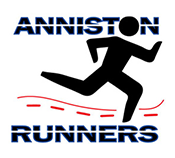 ARC/NEABA HeadquartersMonthly Board Meeting MinutesInvitees:  Sherry Williams, Ashley Nash, Hayley Long, Victoria Martin, Freddy Kemp, Gina MangumPresent:  Sherry Williams, Ashley Nash, Hayley Long, Freddy KempAgendaMeeting MinutesNew BusinessWoodstock (Hayley)Registration: 724; Kidstock: 33BibsSpecial bibs for Kidstock runnersFinisher MedalsReusing last years, replacing insertsDonations: $634Volunteers10 packet pickup8 Course marshals; need 10 more. Jr league has reached out, they may need to be paired upEMAFriday pick up electronic signs ( signs)2 - Roads closed 7-9:302 - Flashing “Caution: runners on the road”1 - Main “Welcome to Woodstock 2023”12 radiosRulesEarbuds okay, strongly encourage to have only one in since roads are mostly openCityPolice - Front/backPublic Works - fill potholes that they can; city clean up dumped trash on empty lot; will have dumpsters/trash cans onsite Fire - open fire hydrantGive all police, public works, fire free food vouchersUpcoming ScheduleNext Volunteer Meeting: July 20, 2023 after practice run at HQJuly 27, 2023 after practice runCookout for practice runners/club Practice run: Thursday, July 13 at 5:30 and Saturday, July 15 at 7:30 am; Thursday, July 20  at 5:30 pm; July 27 Last practice runRented a UHaul, picked up Thursday, August 3. Loading at 5:30 pm CT Thursday, anyone on board can come help.Use uhaul for ice pick up at 6 am from Pick n savVolunteer AwardsMarketing/Advertising UpdatesNeighborhood flyers/posters going to Steven this weekRecording a podcast this week; cover history of Woodstock, tickets, logisticsWill send email promoting podcastRadio LiveMountainCountry StationFox 6 Birmingham and an elite from BirminghamHuntsville Track Club AdvertisementAdditional sponsorsGadsden RehabDesigner SmilesWigsRunning Warehouse - Sent 8 $25 gift cards and hatsGift basket and tote bag was donatedTreadhoofalonReached out to Hayley, meeting on Friday, July 14, McClellan Development Authority (MDA) Office (4975 Baines Gap Rd)Freddy to reach out to Robert Powers to see if he can attend meeting on FridayARC Trail Runners Facebook page closed.Race November 11.Youth Running Program (Victoria)DonationsAugust - RRCA (suggested/vote in July)September - TreadhoofalonAgenda Item(s)TimeWelcome & Call to Order (Sherry Williams)		New BusinessWoodstock (Hayley)Registration: 724; Kidstock: 33BibsSpecial bibs for Kidstock runnersFinisher MedalsReusing last years, replacing insertsDonations: $634Volunteers10 packet pickup8 Course marshals; need 10 more. Jr league has reached out, they may need to be paired upEMAFriday pick up electronic signs ( signs)2 - Roads closed 7-9:302 - Flashing “Caution: runners on the road”1 - Main “Welcome to Woodstock 2023”12 radiosRulesEarbuds okay, strongly encourage to have only one in since roads are mostly openCityPolice - Front/backPublic Works - fill potholes that they can; city clean up dumped trash on empty lot; will have dumpsters/trash cans onsite Fire - open fire hydrantGive all police, public works, fire free food vouchersUpcoming ScheduleNext Volunteer Meeting: July 20, 2023 after practice run at HQJuly 27, 2023 after practice runCookout for practice runners/club Practice run: Thursday, July 13 at 5:30 and Saturday, July 15 at 7:30 am; Thursday, July 20  at 5:30 pm; July 27 Last practice runRented a UHaul, picked up Thursday, August 3. Loading at 5:30 pm CT Thursday, anyone on board can come help.Use uhaul for ice pick up at 6 am from Pick n savVolunteer AwardsMarketing/Advertising UpdatesNeighborhood flyers/posters going to Steven this weekRecording a podcast this week; cover history of Woodstock, tickets, logisticsWill send email promoting podcastRadio LiveMountainCountry StationFox 6 Birmingham and an elite from BirminghamHuntsville Track Club AdvertisementAdditional sponsorsGadsden RehabDesigner SmilesWigsRunning Warehouse - Sent 8 $25 gift cards and hatsGift basket and tote bag was donatedTreadhoofalonReached out to Hayley, meeting on Friday, July 14, McClellan Development Authority (MDA) Office (4975 Baines Gap Rd)Freddy to reach out to Robert Powers to see if he can attend meeting on FridayARC Trail Runners Facebook page closed.Race November 11.Youth Running Program (Victoria)DonationsAugust - RRCA (suggested/vote in July)September - TreadhoofalonOther5:30 pmOld BusinessCoordinator PositionsRookie Runner/WalkingSponsorship6:15 pmOther (if time permits)Bylaws (lifetime membership rules)Runsign up/TaxesAdjourn